Салат «Летний».Ингредиенты: огурцы свежие, помидоры свежие, укроп и петрушка. Огурцы и помидоры нарезать кубиками, зелень мелко порубить. Заправить оливковым маслом. 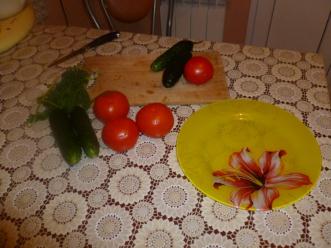 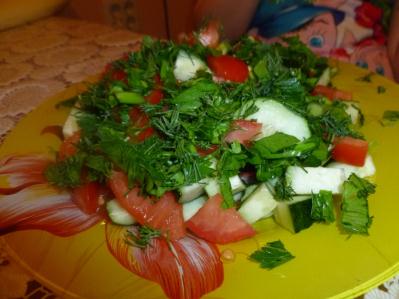 